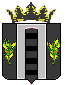 АДМИНИСТРАЦИЯ ПОГРАНИЧНОГО МУНИЦИПАЛЬНОГО ОКРУГАОТДЕЛ ОБРАЗОВАНИЯПРИКАЗ15.09.2021                                           п. Пограничный                                    № 90О возврате экзаменационных материалов дополнительного периода государственной итоговой аттестации по образовательным программам основного общего и среднего общего образования.В соответствии с Порядком разработки, использования и хранения контрольных измерительных материалов при проведении государственной итоговой аттестации по образовательным программам основного общего образования и порядка разработки, использования и хранения контрольных измерительных материалов при проведении государственной итоговой аттестации по образовательным программам среднего общего образования, утвержденного Приказом Министерства образования и науки Российской Федерации № 1274 от 17.12.2013 г., в целях организации хранения экзаменационных материалов государственной итоговой аттестации по образовательным программам основного общего и среднего общего образования основного периода на территории Приморского края в 2021 году ПРИКАЗЫВАЮ:Директору муниципального бюджетного общеобразовательного учреждения «Пограничная средняя общеобразовательная школа №1 Пограничного муниципального округа» Н.В. Тихоновой направить 08 октября 2021 года Т.В. Сибирцеву, члена ГЭК ОГЭ, В.В. Заболоцкую, члена ГЭК ЕГЭ, на сдачу экзаменационных материалов дополнительного периода государственной итоговой аттестации по образовательным программам основного общего и среднего общего образования (в том числе неиспользованных и испорченных материалов) в региональный центр обработки информации (РЦОИ) по адресу: г Владивосток, ул. Куйбышева, д.1. Время возврата материалов: 10:00-11:00. Муниципальному казённому учреждению «Центр обеспечения деятельности муниципальных образовательных организаций Пограничного муниципального округа» (Э.Э. Тимшина):- предоставить ГСМ для поездки в г. Владивосток 08 октября 2021 года. 3.         Контроль за исполнением приказа оставляю за собой.Начальник отделаобразования                                                                                                    Н.Г. ПанковаС приказом ознакомлен: